Об утверждении Порядка предоставления и расходования субсидий на  реализацию отдельных мероприятий в рамках подпрограммы «Развитие сельского хозяйства» муниципальной программы «Экономическое развитие»
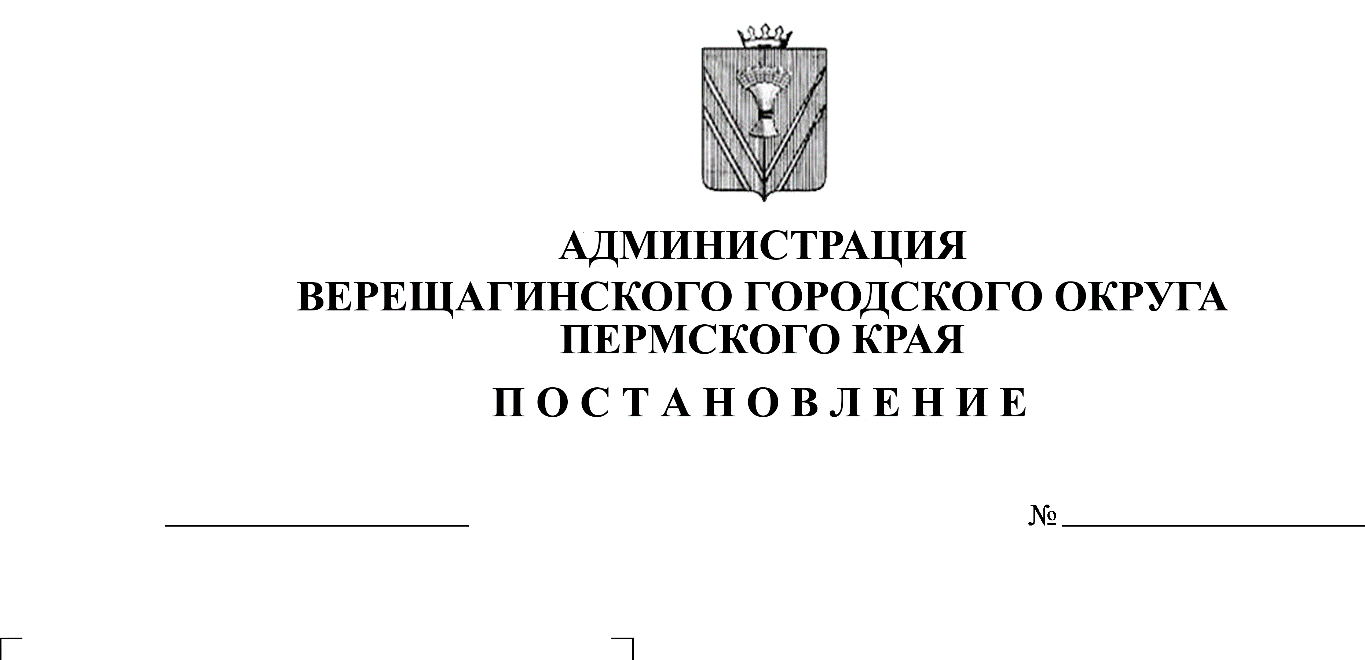 В соответствии со статьей 78.1 Бюджетного Кодекса Российской Федерации, Федеральным законом от 06.10.2003 № 131 - ФЗ «Об общих принципах организации местного самоуправления в Российской Федерации», руководствуясь Постановлением администрации Верещагинского городского округа Пермского края от 16.03.2020 № 254-01-01-417 «Об установлении расходного обязательства по организации и проведению мероприятий в рамках подпрограммы «Развитие сельского хозяйства» муниципальной программы «Экономическое развитие», Уставом муниципального образования Верещагинский городской округ Пермского края, администрация Верещагинского городского округа ПОСТАНОВЛЯЕТ:Утвердить прилагаемый Порядок предоставления и расходования субсидий на реализацию отдельных мероприятий в рамках подпрограммы «Развитие сельского хозяйства» муниципальной программы «Экономическое развитие».Настоящее постановление вступает в силу с момента официального опубликования в районной газете «Заря» и распространяется на правоотношения с 01.01.2020. Контроль за исполнением постановления возложить на заместителя главы администрации городского округа  Юркова Е.П.И.о. главы администрации Верещагинскогогородского округа Пермского края                                                        Д.А. НохринУТВЕРЖДЕНпостановлением администрацииВерещагинского городского округаот 30.07.2020   № 254-01-01-1084  ПОРЯДОКпредоставления и расходования субсидий на реализацию отдельных мероприятий в рамках подпрограммы «Развитие сельского хозяйства» муниципальной программы «Экономическое развитие»1. Общие положения1.1.	Порядок предоставления и расходования субсидий на реализацию отдельных мероприятий в рамках подпрограммы «Развитие сельского хозяйства» муниципальной программы «Экономическое развитие» (далее - Порядок) распространяется на реализацию следующих мероприятий подпрограммы «Развитие сельского хозяйства» муниципальной программы «Экономическое развитие», утвержденной постановлением администрации Верещагинского городского округа Пермского края от 20.01.2020                      № 254-01-01-27 (далее - отдельные мероприятия подпрограммы «Развитие сельского хозяйства»):1.1.1.  Организация    и    проведение     конкурсов   профессионального мастерства среди работников сельского хозяйства Верещагинского городского округа:- Конкурс «Пахарь года»;- Конкурс операторов машинного доения и техников по воспроизводству стада; - Конкурс «Лучший пчеловод»;- Конкурс сельхозтоваропроизводителей; - Конкурс «Клуб передовых животноводов».1.1.2. Организация и проведение сельскохозяйственных ярмарок-выставок:- Весенняя сельскохозяйственная ярмарка - выставка;- Осенняя сельскохозяйственная ярмарка - выставка.1.2. Настоящий Порядок устанавливает правила предоставления и расходования субсидий на организацию и проведение отдельных мероприятий подпрограммы «Развитие сельского хозяйства», порядок возврата, контроля за использованием субсидии и предоставления отчетности.2. Порядок предоставления и расходования субсидии2.1.	Средства предоставляются в пределах бюджетных ассигнований и лимитов бюджетных обязательств, предусмотренных администрации Верещагинского городского округа Пермского края для реализации отдельных мероприятий подпрограммы «Развитие сельского хозяйства», в соответствии с решением о бюджете Верещагинского городского округа Пермского края на текущий финансовый год и плановый период, в форме субсидий на иные цели муниципальным бюджетным учреждениям Верещагинского городского округа Пермского края (далее - Учреждения).2.2. Размер предоставления субсидий на реализацию отдельных мероприятий подпрограммы «Развитие сельского хозяйства» определяется:2.2.1. по организации и проведению конкурсов профессионального - мастерства среди работников сельского хозяйства Верещагинского городского округа из расчета проведения 5-ти конкурсов в течение года.2.2.2. по организации и проведению сельскохозяйственных ярмарок - выставок из расчета проведения 2-х ярмарок - выставок.2.3. Предоставление субсидий на иные цели осуществляется в соответствии с Порядком определения объема и условий предоставления субсидии на иные цели муниципальным бюджетным и автономным учреждениям из бюджета Верещагинского городского округа Пермского края, утвержденным постановлением администрации Верещагинского городского округа Пермского края от 27.01.2020 №251-01-01-66, на основании соглашения о предоставлении из бюджета Верещагинского городского округа Пермского края субсидий на иные цели (далее - Соглашение), заключенного между администрацией Верещагинского городского округа Пермского края и Учреждением.2.4. Перечисление субсидии на иные цели Учреждениям осуществляется в сроки, установленные Соглашением.2.5. Субсидии расходуются Учреждениями на реализацию отдельных мероприятий подпрограммы «Развитие сельского хозяйства» по следующим направлениям согласно Приложения 1.2.6. Показателями результативности использования субсидии являются:2.6.1. по организации и проведению конкурсов профессионального мастерства среди работников сельского хозяйства Верещагинского городского округа:2.6.1.1.  количество проведенных конкурсов;2.6.1.2.  количество участников проведенных конкурсов.2.6.2. по организации и проведению сельскохозяйственных ярмарок - выставок:2.6.2.1.  количество проведенных ярмарок - выставок;2.6.2.2.  количество участников проведенных ярмарок - выставок.3. Порядок возврата, отчетность и  контроль за использованием субсидии3.1.	Не использованные в текущем финансовом году остатки субсидии на иные цели, предоставленные из бюджета Верещагинского городского округа Пермского края, подлежат возврату в бюджет Верещагинского городского округа Пермского края в соответствии с действующим законодательством.3.2.	В случае выявления факта нецелевого использования субсидии, а также нарушения условий, установленных при предоставлении субсидии, субсидия подлежит возврату в бюджет Верещагинского городского округа Пермского края в соответствии с действующим законодательством.3.3.	Учреждения ежеквартально, не позднее 10 - го числа месяца, следующего за отчетным кварталом (по разовым мероприятиям в течение         10 рабочих дней после проведения мероприятия) и ежегодно, не позднее          10 января, представляют в отдел сельского хозяйства администрации Верещагинского городского округа Пермского края отчеты об использовании средств субсидии  и  о достижении значений показателей результативности по формам, установленным Соглашением.3.4.	Контроль  за  использованием субсидии, соблюдением требований и условий ее предоставления, установленных настоящим Порядком, осуществляет администрация Верещагинского городского округа Пермского края, Управление финансов администрации Верещагинского городского округа Пермского края, Контрольно - счетная палата Верещагинского городского округа Пермского края.